First Mennonite Church of ChristianPianist – Lu Goering, Worship Leader – Gin Niehage, Song Leader – Gin NiehageFebruary 12, 2023Gathering and PraisingPreludeWelcomeMorning PrayerAnnouncements Call to WorshipLeader:  The Lord be with you.People:  And also with youLeader:  Lift up your hearts.People:  We lift them up to the Lord.Leader:  Let us give thanks to the Lord our God.All:  It is right to give our thanks and praise and to remember his kindness to us,Leader:  and the many wonders of his mercy;All:  to rejoice together in his love, and lift up our hearts in praise.*Hymn – “Great Is Thy Faithfulness” 	                       VT #419	    “Come to Me O Weary Traveler”		           VT #157Scripture – Matthew 5:21-37Special Music – “How Great Thou Are”                                 VideoOffering   (put your offering in the plate at the back of the church)Offertory PrayerReceiving God’s WordSermon–“But I say to you”            		       Pastor Pete EmeryHymn – “When Peace like a River”                                      VT #617Sharing with One AnotherSharing Joys and Prayer RequestsPrayer of the Church  Going in God’s Name*Closing Hymn –“What a Friend we have in Jesus”            VT #628*Benediction *Postlude *Those who are able are invited to standPastor Pete EmeryPastor Pete’s email:  fmcc.pastorpete@gmail.comPastor Pete’s Cell Phone:  785-577-1447Pastor’s office Hours:  Monday-Friday 9:00 am-3:00 pmStudy Phone 620-345-8766Church Secretary:  Lurline WiensLurline’s phone number:  620-345-6657Lurline’s email:  fmcc.secretary1@gmail.comOffice hours:  Tues. 1:00-4:30PM, Thurs-Fri. 8:30AM-11:30amChurch Phone:  620-345-2546Church Website:  www.fmccmoundridge.org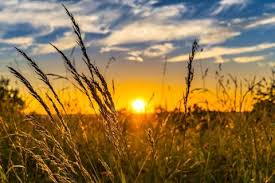 First Mennonite Church of ChristianMoundridge, KSA welcoming Community of Christians for PeaceFebruary 12, 2023PRAYER PLACES/JOYOUS JOURNEYSGlenn Stucky passed away Sunday, February 5.  Pray for Pat, Alex and his family, Eric and his family and Natalie and her family. Services will be held at a later date. Mary Kathryn Stucky’s health is declining, keep her and her family in your prayers.Prayers for Sheryl Stucky as she continues on Hospice.Continue to pray for Bev and Joe Zerger.Andy Storer is improving.  He will be moving to Skilled Nursing at Pine Village soon.Wilbur Voth is currently at Pine Village to gain strength so he can go home.Connie Germeroth is struggling right now with some health issues.  Her knee is healing.Pray for the earthquake victims of Turkey and Syria.Pray for peace.Love recognizes no barriers. Maya AngelouIf you have prayer requests or items of joy, contact one of the Care Team members so we can add those requests as needed.  Members are:  Pat Krehbiel, Dwight Goering or Cheri Kaufman.OpportunitiesToday:    9:30:  Sunday School	   10:30:  Worship ServiceFebruary 22:  Ash WednesdayFebruary 26:  First Sunday of LentFebruary 26:  STEPSMC in charge of sermonApril 14 & 15:  KS MCC Sale in Hutchinson, KSSunday, February 19: Pianist – Delonna Barnett, Worship Leader – Pastor Pete Emery, Special Music – FMCC SingersWhen you see something that is not right, you must say something.  You must do something.  Democracy is not a state.  It is an act, and each generation must do its part to help build what we called the Beloved Community, a nation and world society at peace with itself.- John Lewis, Revolutionary Nonviolence,      James M. Lawson Jr., p15AnnouncementsConnie Germeroth would like to thank everyone for the cards, phone calls, and food during the healing process. For Lent the visual committee would like to use different types and sizes of crosses to put around the church.  If you have some crosses you would be willing to share, please let Lurline, Lynette or Cheri know by Sunday, February 19. An Ash Wednesday service will be held on Wednesday, February22 at 6:30 PM. This is the beginning of the season of Lent, a period of40 days during which Christians remember Jesus’ suffering and theevents leading up to the crucifixion. Anointing with ashes will beoffered as part of the Ash Wednesday service.The Moundridge Community Blood Drive is scheduled for Friday, February 24 at 12:00 noon until 6:00 p.m. at the Pine Village Wellness Center.  For an appointment call 1-800-733-2767 or visit www.redcrossblood.org and use "Moundridge" for the sponsor code.
Thanks for your support and if you have a question, call Jerry at 501-388-0177 or email jerryschrag@gmail.com.SAVE THE DATE! Come join the fun at 15th annual MCC Comforter Blitz on March 6, 7 and 8 on the Journey Yoder Campus, one mile north of Yoder, KS. Times are Monday and Tuesday 9-5 and Wednesday 9-4.  No sewing skills are required, we will teach you.  Lunch is available by donation each day, or you may bring your own sack lunch.  Bring snacks to share during the workday.  This event is hosted by Kansas Friends of MCC to make comforters for relief to be sent to refugees or places after natural disasters. Please contact the MCC Central States office with questions at #316-283-2720, or check the Comforter Blitz Facebook Page, “Kansas MCC Comforter Blitz”.Men and Boys Retreat, March 31-April 2 - Come to CampMennoscah for this long-standing, guys-only retreat! Enjoy timefishing, canoeing, worshiping, sitting by the fire, or visiting with friends.The official beginning to the weekend is Saturday morning, but manyarrive on Friday. There will be a worship service on Sunday morning.Meals can be purchased for Saturday night, Sunday morning andlunch. Registration and payment will take place upon arrival. For moreinformation contact Kevin Neufeld at 316-322-5515, or go tohttps://www.campmennoscah.org/vnews/display.v/ART/5a95be5156023. MCC Central States annual meeting, March 4 from 1-3 p.m. at MCC in North Newton, Kansas. This will primarily be an in-person event, but if you would like a link to join via Zoom please email tinaschrag@mcc.org for the link.Mennonite Central Committee is accepting donations to support people affected by the Feb. 6 earthquake in Türkiye (Turkey) and Syria. MCC is working with long-term partners in Aleppo and surrounding areas to provide emergency food, shelter, hygiene, sanitation supplies and trauma counseling. In a country already vulnerable from years of conflict, this was a devastating blow. You can share God’s love and compassion with our global neighbors by providing a gift online at mcc.org/earthquake, by calling (888) 563-4676 or by sending a check earmarked for “Syria and Türkiye earthquake” to MCC, PO Box 500, Akron PA 17501. Everence® webinar: Social Security and retirement incomeEverence® will hold an informative Social Security and retirement income webinar on Thursday, Feb. 23, starting at 6:30 p.m. Specifics will include, Social Security strategies, including when to begin taking benefits, risks that can impact your retirement savings plus strategies to help your income last throughout retirement. There will also be time for questions.  Information will be presented by staff from the Everence offices in Central Kansas.  To register contact Everence at 316-283-3800, 877-467-7294 or central.kansas@everence.com.Securities offered through Concourse Financial Group Securities, Inc., Member FINRA/SIPC. Investments and other products are not NCUA or otherwise federally insured, may involve loss of principal and have no credit union guarantee.Products and services offered through Everence Trust Company and other Everence entities are independent of and are not guaranteed or endorsed by Concourse Financial Group Securities, or its affiliates.Bethel College announcements are on the south bulletin board.